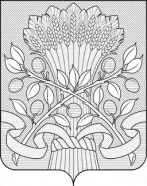 АДМИНИСТРАЦИЯКРАСНОСЛОБОДСКОГО МУНИЦИПАЛЬНОГО РАЙОНАРЕСПУБЛИКИ МОРДОВИЯПОСТАНОВЛЕНИЕот «   21    »	01.  2022 г.		                                                                 № 	15Об утверждении карты комплаенс-рисков, плана мероприятий «дорожной карты» по снижению комплаенс-рисков администрации Краснослободского муниципального района Республики Мордовия на 2022 год и ключевых показателей эффективности реализации мероприятий антимонопольного комплаенса администрации Краснослободского муниципального района Республики Мордовия на 2022 год   В соответствии с Указом Президента Российской Федерации от 21 декабря 2017 г. N 618 "Об основных направлениях государственной политики по развитию конкуренции", распоряжением Правительства Российской Федерации от 2 сентября 2021 г. N 2424-р об утверждении Национального плана ("дорожной карты") развития конкуренции в Российской Федерации на 2021 - 2025 годы, распоряжением администрации Краснослободского  муниципального района Республики Мордовия от 06.03.2019г. № 90-р «Об организации системы внутреннего обеспечения соответствия требованиям антимонопольного законодательства в Краснослободском муниципальном районе Республики Мордовия», администрация Краснослободского муниципального района Республики Мордовия постановляет: 1. Утвердить карту комплаенс-рисков администрации Краснослободского муниципального района Республики Мордовия на 2022 год, согласно приложению N 1 к настоящему постановлению.2. Утвердить план мероприятий "дорожную карту" по снижению комплаенс-рисков администрации Краснослободского муниципального района Республики Мордовия на 2022 год, согласно приложению N 2 к настоящему постановлению3. Утвердить ключевые показатели эффективности реализации мероприятий антимонопольного комплаенса администрации Краснослободского муниципального района Республики Мордовия на 2022 год, согласно приложению N 3 к настоящему постановлению.4. Контроль за исполнением настоящего постановления возложить на заместителя Главы Краснослободского муниципального района по экономическому развитию- начальника финансового управления администрации Краснослободского муниципального района Резяпкина А.В.5. Настоящее постановление вступает в силу после его официального опубликования                в газете «Краснослободский Вестник», и подлежит размещению на официальном сайте администрации Краснослободского муниципального района Республики Мордовия в сети "Интернет".Глава  Краснослободского  муниципального района    Республики Мордовия			                   	                   А.В. БуйновПриложение N 1
к постановлению администрации
Краснослободского муниципального района
Республики Мордовия
от _21.01.__ 2022 г. N _15__Карта
комплаенс-рисков администрации Краснослободского муниципального района Республики Мордовия на 2022 годПриложение N 2
к постановлению администрации
Краснослободского муниципального района
Республики Мордовия
от _21.01.__ 2022 г. N _15_План мероприятий "дорожная карта"
по снижению комплаенс-рисков администрации Краснослободского муниципального района Республики Мордовия на 2022 г.Приложение N 3
к постановлению администрации
Краснослободского муниципального района
Республики Мордовия
от _21.01.__ 2022 г. N __15_Ключевые показатели
эффективности реализации мероприятий антимонопольного комплаенса администрации Краснослободского муниципального района Республики Мордовия на 2022 годN
п/пуровень рискавид риска(описание)причинывозникновения (описание)условия возникновения (описание)условия возникновения (описание)условия возникновения (описание)условия возникновения (описание)общие меры по минимилизации и устранению рисковналичие(отсутствие) остаточных рисковвероятность повторного возникновения рисковВ сфере формирования муниципальных программВ сфере формирования муниципальных программВ сфере формирования муниципальных программВ сфере формирования муниципальных программВ сфере формирования муниципальных программВ сфере формирования муниципальных программВ сфере формирования муниципальных программВ сфере формирования муниципальных программВ сфере формирования муниципальных программВ сфере формирования муниципальных программВ сфере формирования муниципальных программ1существенныйразработка муниципальных программ, нормативных правовых актов, регламентирующих деятельность хозяйствующих субъектов, содержащих дискриминационные условиянедостаточное знание действующего законодательства;несвоевременное отслеживание изменений законодательства;не проведение оценки регулирующего воздействия;создание дискриминационных условийнедостаточная квалификация и опыт сотрудников;несвоевременное отслеживание изменений действующего законодательства Российской Федерациинедостаточная квалификация и опыт сотрудников;несвоевременное отслеживание изменений действующего законодательства Российской Федерациинедостаточная квалификация и опыт сотрудников;несвоевременное отслеживание изменений действующего законодательства Российской Федерациинедостаточная квалификация и опыт сотрудников;несвоевременное отслеживание изменений действующего законодательства Российской Федерациирегулярное обучение сотрудников (самообразование, повышение квалификации, образовательные мероприятия - семинары, вебинары и т.п.);периодическое обсуждение на общих собраниях сотрудников "отрицательной" практики;соблюдение административных регламентов, наставничество;анализ правовых актов на предмет соответствия требованиям антимонопольного законодательства, изучение правоприменительной практики и мониторинг изменений законодательстваостаточный риск сохраняется, но снижаетсясохраняетсяВ сфере имущественных и земельных отношенийВ сфере имущественных и земельных отношенийВ сфере имущественных и земельных отношенийВ сфере имущественных и земельных отношенийВ сфере имущественных и земельных отношенийВ сфере имущественных и земельных отношенийВ сфере имущественных и земельных отношенийВ сфере имущественных и земельных отношенийВ сфере имущественных и земельных отношенийВ сфере имущественных и земельных отношенийВ сфере имущественных и земельных отношений2высокийнарушение при владении, пользовании и распоряжении муниципальным имуществом, повлекшее за собой ограничения конкуренции:- заключение договоров аренды, договоров безвозмездного пользования, договоров доверительного управления, иных договоров, предусматривающих переход прав владения и (или) пользования в отношении муниципального имущества без проведения торгов, влекущее за собой возникновение препятствий в развитии конкуренции;- утверждение конкурсной, аукционной документации с нарушением требований к предмету и участникам торгов, влекущее за собой ограничение количества участников торгов;заключение договоров аренды, договоров купли-продажи земельных участков без проведения торгов, влекущее за собой возникновение препятствий в развитии конкуренции, ущемление интересов хозяйствующих субъектов, граждан, желающих получить такие права на земельные участки;- приватизация муниципального имущества с нарушением установленных требований, влекущее за собой возникновение препятствий в развитии конкуренции, ущемление интересов хозяйствующих субъектов, желающих получить такие права на муниципальное имущество, нарушение конкурентных принципов приватизации муниципального имущества.предоставление преимущественных условий отдельным хозяйствующим субъектам;несоблюдение установленных процедур;недостаточная оценка поступивших материалов, отчетной и иной документации;недостаточная квалификация и опыт сотрудниковнедостаточная квалификация и опыт сотрудниковнедостаточная квалификация и опыт сотрудниковнедостаточная квалификация и опыт сотрудниковрегулярное обучение сотрудников (самообразование, повышение квалификации, образовательные мероприятия - семинары, вебинары и т.п.);периодическое обсуждение на общих собраниях сотрудников "отрицательной" практики;соблюдение требований законодательства, наставничество;мониторинг и анализ выявленных нарушений.остаточный риск сохраняется, но снижаетсясохраняетсяВ сфере закупок товаров, работ, услуг для обеспечения государственных и муниципальных нуждВ сфере закупок товаров, работ, услуг для обеспечения государственных и муниципальных нуждВ сфере закупок товаров, работ, услуг для обеспечения государственных и муниципальных нуждВ сфере закупок товаров, работ, услуг для обеспечения государственных и муниципальных нуждВ сфере закупок товаров, работ, услуг для обеспечения государственных и муниципальных нуждВ сфере закупок товаров, работ, услуг для обеспечения государственных и муниципальных нуждВ сфере закупок товаров, работ, услуг для обеспечения государственных и муниципальных нуждВ сфере закупок товаров, работ, услуг для обеспечения государственных и муниципальных нуждВ сфере закупок товаров, работ, услуг для обеспечения государственных и муниципальных нуждВ сфере закупок товаров, работ, услуг для обеспечения государственных и муниципальных нуждВ сфере закупок товаров, работ, услуг для обеспечения государственных и муниципальных нужд3высокийнарушение антимонопольного законодательства при осуществлении закупок товаров, работ, услуг для обеспечения муниципальных нуждограничение количества участников закупкинедостаточный опыт применения законодательства о контрактной системенедостаточный опыт применения законодательства о контрактной системенедостаточный опыт применения законодательства о контрактной системенедостаточный опыт применения законодательства о контрактной системенедостаточная квалификация и опыт сотрудников;чрезмерная нагрузка сотрудниковрегулярное обучение сотрудников, повышение профессиональной квалификации сотрудников, входящих в состав контрактной службы (самообразование, повышение квалификации, образовательные мероприятия - семинары, вебинары и т.п.);периодическое обсуждение на общих собраниях сотрудников "отрицательной" практики;изучение правоприменительной практики и мониторинг изменений законодательства;использование института смежного контроляостаточный риск сохраняется, но снижаетсясохраняетсяВ сфере предоставления муниципальных услугВ сфере предоставления муниципальных услугВ сфере предоставления муниципальных услугВ сфере предоставления муниципальных услугВ сфере предоставления муниципальных услугВ сфере предоставления муниципальных услугВ сфере предоставления муниципальных услугВ сфере предоставления муниципальных услугВ сфере предоставления муниципальных услугВ сфере предоставления муниципальных услугВ сфере предоставления муниципальных услуг4существенныйистребование документов, непредусмотренных действующим законодательством при осуществлении деятельности по выдаче разрешений на установку и эксплуатацию рекламных конструкций, подготовку и выдачу разрешений на строительство, реконструкцию объектов капитального строительстванарушение единообразия, предоставление преимуществ отдельным хозяйствующим субъектам;несоблюдение установленных процедур;отсутствие разъяснений и правоприменительной практикизатягивание сроков рассмотрения документов;недостаточная квалификация и опыт сотрудниковнарушение единообразия, предоставление преимуществ отдельным хозяйствующим субъектам;несоблюдение установленных процедур;отсутствие разъяснений и правоприменительной практикизатягивание сроков рассмотрения документов;недостаточная квалификация и опыт сотрудниковнарушение единообразия, предоставление преимуществ отдельным хозяйствующим субъектам;несоблюдение установленных процедур;отсутствие разъяснений и правоприменительной практикизатягивание сроков рассмотрения документов;недостаточная квалификация и опыт сотрудниковнедостаточная квалификация и опыт сотрудниковнедостаточная квалификация и опыт сотрудниковрегулярное обучение сотрудников (самообразование, повышение квалификации, образовательные мероприятия - семинары, вебинары и т.п.);периодическое обсуждение на общих собраниях сотрудников "отрицательной" практики;соблюдение административных регламентов, наставничество;мониторинг и анализ выявленных нарушений;использование института смежного контроляостаточный риск сохраняется, но снижаетсясохраняетсяВ сфере развития малого и среднего предпринимательстваВ сфере развития малого и среднего предпринимательстваВ сфере развития малого и среднего предпринимательстваВ сфере развития малого и среднего предпринимательстваВ сфере развития малого и среднего предпринимательстваВ сфере развития малого и среднего предпринимательстваВ сфере развития малого и среднего предпринимательстваВ сфере развития малого и среднего предпринимательстваВ сфере развития малого и среднего предпринимательстваВ сфере развития малого и среднего предпринимательстваВ сфере развития малого и среднего предпринимательства5существенныйсоздание необоснованных преимуществ, при предоставлении имущественной поддержки субъектам малого и среднего предпринимательствапредоставление преимуществ отдельным хозяйствующим субъектам;заключение не конкурентных соглашенийпредоставление преимуществ отдельным хозяйствующим субъектам;заключение не конкурентных соглашенийнедостаточная квалификация и опыт сотрудниковнедостаточная квалификация и опыт сотрудниковнедостаточная квалификация и опыт сотрудниковрегулярное обучение сотрудников (самообразование, повышение квалификации, образовательные мероприятия - семинары, вебинары и т.п.);периодическое обсуждение на общих собраниях сотрудников "отрицательной" практики;соблюдение административных регламентов, наставничество;мониторинг и анализ выявленных нарушенийостаточный риск сохраняется, но снижаетсясохраняетсяКомплаенс-рискКомплаенс-рискМероприятияНеобходимые ресурсыПоказатель (планируемый результат)СрокиОтветственныеВ сфере формирования муниципальных программВ сфере формирования муниципальных программВ сфере формирования муниципальных программВ сфере формирования муниципальных программВ сфере формирования муниципальных программВ сфере формирования муниципальных программВ сфере формирования муниципальных программВ сфере формирования муниципальных программ1Разработка муниципальных программ нормативных правовых актов, регламентирующих деятельность хозяйствующих субъектов, содержащих дискриминационные условияРазработка муниципальных программ нормативных правовых актов, регламентирующих деятельность хозяйствующих субъектов, содержащих дискриминационные условияПовышение профессиональной квалификации сотрудников путем регулярного их обученияПроведение семинаров, совещаний, круглых столовИзучение правоприменительной практики и мониторинг изменений законодательстваПроведение анализа разрабатываемых (разработанных) программ, правовых актов на предмет соответствия требованиям антимонопольного законодательстваМониторинг и анализ выявленных нарушенийКурсы повышения квалификации организованные администрацией Главы Республики Мордовия, администрацией Краснослободского муниципального районаМатериально-технические и трудовые ресурсыВыявление и снижение рисков нарушенийПовышение уровня квалификации сотрудниковПовышение уровня правовой грамотности сотрудников2022 г.Отдел по работе с персоналом администрации Краснослободского муниципального районаОтдел организационной и контрольной работы администрации Краснослободского муниципального районаОтдел социально-экономического развития, планирования, анализа и прогнозирования администрации Краснослободского муниципального районаОтдел потребительского рынка, предпринимательства и защиты прав потребителей администрации Краснослободского муниципального районаВ сфере имущественных и земельных отношенийВ сфере имущественных и земельных отношенийВ сфере имущественных и земельных отношенийВ сфере имущественных и земельных отношенийВ сфере имущественных и земельных отношенийВ сфере имущественных и земельных отношенийВ сфере имущественных и земельных отношенийВ сфере имущественных и земельных отношений22Нарушение при владении, пользовании и распоряжении муниципальным имуществом, повлекшее за собой ограничения конкуренции:- заключение договоров аренды, договоров безвозмездного пользования, договоров доверительного управления, иных договоров, предусматривающих переход прав владения и (или) пользования в отношении муниципального имущества без проведения торгов, влекущее за собой возникновение препятствий в развитии конкуренции;- утверждение конкурсной, аукционной документации с нарушением требований к предмету и участникам торгов, влекущее за собой ограничение количества участников торгов;заключение договоров аренды, договоров купли-продажи земельных участков без проведения торгов, влекущее за собой возникновение препятствий в развитии конкуренции, ущемление интересов хозяйствующих субъектов, граждан, желающих получить такие права на земельные участки;- приватизация муниципального имущества с нарушением установленных требований, влекущее за собой возникновение препятствий в развитии конкуренции, ущемление интересов хозяйствующих субъектов, желающих получить такие права на муниципальное имущество, нарушение конкурентных принципов приватизации муниципального имущества.Повышение профессиональной квалификации сотрудников путем регулярного их обученияПроведение семинаров, совещаний, круглых столовИзучение правоприменительной практики и мониторинг изменений законодательства;Мониторинг и анализ выявленных нарушенийКурсы повышения квалификации организованные администрацией Главы Республики Мордовия, администрацией Краснослободского муниципального районаМатериально-технические и трудовые ресурсыВыявление и снижение рисков нарушенийПовышение уровня квалификации сотрудниковПовышение уровня правовой грамотности сотрудников2022 г.Отдел по работе с персоналом администрации Краснослободского муниципального районаОтдел организационной и контрольной работы администрации Краснослободского муниципального районаОтдел социально-экономического развития, планирования, анализа и прогнозирования администрации Краснослободского муниципального районаУправление по земельно-имущественным отношениям, строительству, архитектуры и ЖКХВ сфере закупок товаров, работ, услуг для обеспечения государственных и муниципальных нуждВ сфере закупок товаров, работ, услуг для обеспечения государственных и муниципальных нуждВ сфере закупок товаров, работ, услуг для обеспечения государственных и муниципальных нуждВ сфере закупок товаров, работ, услуг для обеспечения государственных и муниципальных нуждВ сфере закупок товаров, работ, услуг для обеспечения государственных и муниципальных нуждВ сфере закупок товаров, работ, услуг для обеспечения государственных и муниципальных нужд33Нарушение антимонопольного законодательства при осуществлении закупок товаров, работ, услуг для обеспечения муниципальных нуждОграничение количества участников закупкиПовышение профессиональной квалификации сотрудников путем регулярного их обученияПроведение семинаров - совещаний, круглых столовОсуществление предварительного контроля в части исполнения антимонопольного законодательства при осуществлении закупок товаров, работ, услуг для обеспечения муниципальных нужд администрации Краснослободского муниципального районаСоблюдение требований законодательства,Своевременное отслеживание изменений действующего законодательства, изучение правоприменительной практикиКурсы повышения квалификации организованные администрацией Главы Республики Мордовия, администрацией Краснослободского муниципального районаМатериально-технические и трудовые ресурсыСоблюдение требований при проведении закупокПовышение уровня контроля со стороны сотрудниковПовышение уровня правовой грамотностиПовышение уровня квалификации сотрудников2022 г.Отдел по работе с персоналом администрации Краснослободского муниципального районаОтдел организационной и контрольной работы администрации Краснослободского муниципального районаОтдел социально-экономического развития, планирования, анализа и прогнозирования администрации Краснослободского муниципального районаОтдел муниципальных закупок администрации Краснослободского муниципального районаВ сфере предоставления муниципальных услугВ сфере предоставления муниципальных услугВ сфере предоставления муниципальных услугВ сфере предоставления муниципальных услугВ сфере предоставления муниципальных услугВ сфере предоставления муниципальных услуг44Истребование документов, непредусмотренных действующим законодательством при осуществлении деятельности по выдаче разрешений на установку и эксплуатацию рекламных конструкций, подготовку и выдачу разрешений на строительство, реконструкцию объектов капитального строительстваИсключение несоблюдения установленных процедурИсключение предоставления преимуществ отдельным хозяйствующим субъектамПовышение профессиональной квалификации сотрудников путем регулярного их обученияКурсы повышения квалификации организованные администрацией Главы Республики Мордовия, администрацией Краснослободского муниципального районаМатериально-технические и трудовые ресурсыСоблюдение требований законодательстваСовершенствование системы внутреннего контроляПовышение уровня квалификации сотрудников2022 г.Отдел по работе с персоналом администрации Краснослободского муниципального районаОтдел социально-экономического развития, планирования, анализа и прогнозирования администрации Краснослободского муниципального районаУправление по земельно-имущественным отношениям, строительству, архитектуры и ЖКХВ сфере развития малого и среднего предпринимательстваВ сфере развития малого и среднего предпринимательстваВ сфере развития малого и среднего предпринимательстваВ сфере развития малого и среднего предпринимательстваВ сфере развития малого и среднего предпринимательстваВ сфере развития малого и среднего предпринимательстваВ сфере развития малого и среднего предпринимательстваВ сфере развития малого и среднего предпринимательства5Создание необоснованных преимуществ, при предоставлении имущественной поддержки субъектам малого и среднего предпринимательстваСоздание необоснованных преимуществ, при предоставлении имущественной поддержки субъектам малого и среднего предпринимательстваОбеспечение проведения экспертизы правовых актовПовышение квалификации сотрудников путем регулярного их обученияПовышение контроля за соблюдением требований законодательстваНедопущение не проведения конкурентных процедурИсключение предоставления преимуществ отдельным хозяйствующим субъектамКурсы повышения квалификации организованные администрацией Главы Республики Мордовия, администрацией Краснослободского муниципального районаМатериально-технические и трудовые ресурсыСоблюдение требований по проведению конкурсаПовышение уровня правовой грамотности сотрудниковПовышение уровня квалификации сотрудников2022 г.Отдел по работе с персоналом администрации Краснослободского муниципального районаОтдел социально-экономического развития, планирования, анализа и прогнозирования администрации Краснослободского муниципального районаОтдел потребительского рынка, предпринимательства и защиты прав потребителей администрации Краснослободского муниципального районаNНаименование показателяЗначение показателя1.Доля закупок, совершенных с нарушениями, в общем числе закупок, %02.Доля закупок (в стоимостном выражении) товаров, работ, услуг у СМП в общем ежегодном объеме закупок (в стоимостном выражении) юридических лиц, %153.Отношение количества закупок, осуществленных с нарушениями, к общему количеству проверенных закупок, %04.Доля устраненных нарушений в общем числе выявленных нарушений антимонопольного законодательства, %1005.Доля проектов нормативных правовых актов администрации Краснослободского муниципального района, в которых выявлены риски нарушения антимонопольного законодательства,%0